02. IDENTIFICAÇÃO DO REQUERENTE02. IDENTIFICAÇÃO DO REQUERENTE02. IDENTIFICAÇÃO DO REQUERENTE02. IDENTIFICAÇÃO DO REQUERENTE*Nome:*Nome:*Nome:*Nome:*Profissão:                                                 *Profissão:                                                 *Profissão:                                                 *RG:*Estado civil:*Estado civil:*Nacionalidade:*CPF:       *Endereço do Requerente:*Endereço do Requerente:*Endereço do Requerente:*CEP:*Fone: *E-mail:*E-mail:*Município:03. IDENTIFICAÇÃO DO EMPREENDIMENTO/PROPRIEDADE03. IDENTIFICAÇÃO DO EMPREENDIMENTO/PROPRIEDADE03. IDENTIFICAÇÃO DO EMPREENDIMENTO/PROPRIEDADE03. IDENTIFICAÇÃO DO EMPREENDIMENTO/PROPRIEDADE*Razão Social:*Razão Social:*Razão Social:*Razão Social:*Nome Fantasia:*Nome Fantasia:*Nome Fantasia:*Nome Fantasia:*CNPJ:*CNPJ:*CNPJ:*CNPJ:*Inscrição Estadual:*Inscrição Estadual:*Inscrição Estadual:*Inscrição Estadual:*Descrição da atividade principal:*Descrição da atividade principal:*Descrição da atividade principal:*Descrição da atividade principal:*Endereço da atividade/propriedade:*Endereço da atividade/propriedade:*Endereço da atividade/propriedade:*Endereço da atividade/propriedade:04. INFORMAÇÕES BÁSICAS DA INTERVENÇÃO PREVISTA04. INFORMAÇÕES BÁSICAS DA INTERVENÇÃO PREVISTA04. INFORMAÇÕES BÁSICAS DA INTERVENÇÃO PREVISTA04. INFORMAÇÕES BÁSICAS DA INTERVENÇÃO PREVISTA*Área objeto de supressão (m2):*Área objeto de supressão (m2):*Área objeto de supressão (m2):*Área objeto de supressão (m2):*Quantidade de árvores do terreno:*Quantidade de árvores do terreno:*Quantidade de árvores do terreno:*Quantidade de árvores do terreno:*Quantitativo de árvores a serem suprimidas:*Quantitativo de árvores a serem suprimidas:*Quantitativo de árvores a serem suprimidas:*Quantitativo de árvores a serem suprimidas:*A(s) árvore(s) está(ão) causando danos às edificações e/ou equipamentos?                     Sim (   )    Não (   )*A(s) árvore(s) está(ão) causando danos às edificações e/ou equipamentos?                     Sim (   )    Não (   )*A(s) árvore(s) está(ão) causando danos às edificações e/ou equipamentos?                     Sim (   )    Não (   )*A(s) árvore(s) está(ão) causando danos às edificações e/ou equipamentos?                     Sim (   )    Não (   )*A(s) árvore(s) constitui(em) risco para o interessado ou terceiros?                                  Sim (   )    Não (   )*A(s) árvore(s) constitui(em) risco para o interessado ou terceiros?                                  Sim (   )    Não (   )*A(s) árvore(s) constitui(em) risco para o interessado ou terceiros?                                  Sim (   )    Não (   )*A(s) árvore(s) constitui(em) risco para o interessado ou terceiros?                                  Sim (   )    Não (   )*A(s) árvore(s) está(ão) com o estado fitossanitário comprometido (doente)?                   Sim (   )    Não (   )*A(s) árvore(s) está(ão) com o estado fitossanitário comprometido (doente)?                   Sim (   )    Não (   )*A(s) árvore(s) está(ão) com o estado fitossanitário comprometido (doente)?                   Sim (   )    Não (   )*A(s) árvore(s) está(ão) com o estado fitossanitário comprometido (doente)?                   Sim (   )    Não (   )*Espécie(s) da(s) árvore(s) a ser(em) suprimida(s):*Espécie(s) da(s) árvore(s) a ser(em) suprimida(s):*Espécie(s) da(s) árvore(s) a ser(em) suprimida(s):*Espécie(s) da(s) árvore(s) a ser(em) suprimida(s):*Outras informações:*Outras informações:*Outras informações:*Outras informações:05. REQUERIMENTO05. REQUERIMENTO05. REQUERIMENTO05. REQUERIMENTOAo Senhor Secretário Municipal de Meio AmbienteO requerente supracitado solicita a expedição de:Ao Senhor Secretário Municipal de Meio AmbienteO requerente supracitado solicita a expedição de:Ao Senhor Secretário Municipal de Meio AmbienteO requerente supracitado solicita a expedição de:Ao Senhor Secretário Municipal de Meio AmbienteO requerente supracitado solicita a expedição de:Conforme elementos constantes das informações cadastradas e documentos anexos, declaro a veracidade das informações e a autenticidade dos documentos apresentados e que conhecedor da legislação ambiental e demais normas que regem a matéria. Nesses termos pede deferimento                                            __________________________                                          AssinaturaLocal:Data:Conforme elementos constantes das informações cadastradas e documentos anexos, declaro a veracidade das informações e a autenticidade dos documentos apresentados e que conhecedor da legislação ambiental e demais normas que regem a matéria. Nesses termos pede deferimento                                            __________________________                                          AssinaturaLocal:Data:Conforme elementos constantes das informações cadastradas e documentos anexos, declaro a veracidade das informações e a autenticidade dos documentos apresentados e que conhecedor da legislação ambiental e demais normas que regem a matéria. Nesses termos pede deferimento                                            __________________________                                          AssinaturaLocal:Data:Conforme elementos constantes das informações cadastradas e documentos anexos, declaro a veracidade das informações e a autenticidade dos documentos apresentados e que conhecedor da legislação ambiental e demais normas que regem a matéria. Nesses termos pede deferimento                                            __________________________                                          AssinaturaLocal:Data:06. RECEPÇÃO DE DOCUMENTOS06. RECEPÇÃO DE DOCUMENTOS06. RECEPÇÃO DE DOCUMENTOS06. RECEPÇÃO DE DOCUMENTOSDocumentos conferidos por:Documentos conferidos por:Documentos conferidos por:Documentos conferidos por:Nome/assinatura:Nome/assinatura:Nome/assinatura:Nome/assinatura: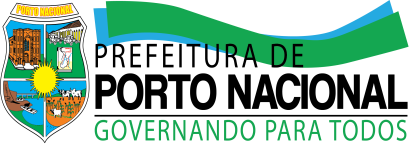 Secretaria de Planejamento Regulação Habitação e Meio AmbienteSUPRESSÃO VEGETAL01.REQUERIMENTONº______    (Não Preencher) 